Publicado en Barcelona el 19/04/2024 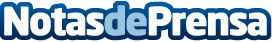 Schneider Electric entrega los premios de Instalaciones Eléctricas en el concurso SpainSkills 2024Los ganadores representarán a España en las competiciones europeas, EuroSkills, y en las mundiales, WorldSkills. Schneider Electric cuenta con una consolidada trayectoria de colaboración y compromiso con la formación y el desarrollo de talento especializadoDatos de contacto:Noelia IglesiasTeam Lewis93 522 86 00Nota de prensa publicada en: https://www.notasdeprensa.es/schneider-electric-entrega-los-premios-de Categorias: Nacional Premios Formación profesional Sector Energético http://www.notasdeprensa.es